Foil CoachAnastasiia Sadii 604-8024637 / nastiyasadiy22@gmail.comPrivate lesson: M-F 4-8:30pm; Sat 12-5pm$40/20 min Group Class: M/W/F 6:40-7:40; Sat 4-5 $20/class $250/monthNicole yuan647-6185832 / Fencing88foil@gmail.comPrivate lesson: M/W/F 5-9 pm; $40/20 minEvgeny Bozhenkobozhenko@hotmail.comPrivate lesson: M/W/F 5-9pm; $40/30minYsa granert647-8303913 / ysabel.granert@gmail.comPrivate Lesson: M/W/F 4-8 $20/20 minBeginner Class: F 5-6 pm Foil Kid $15 member; $25 non member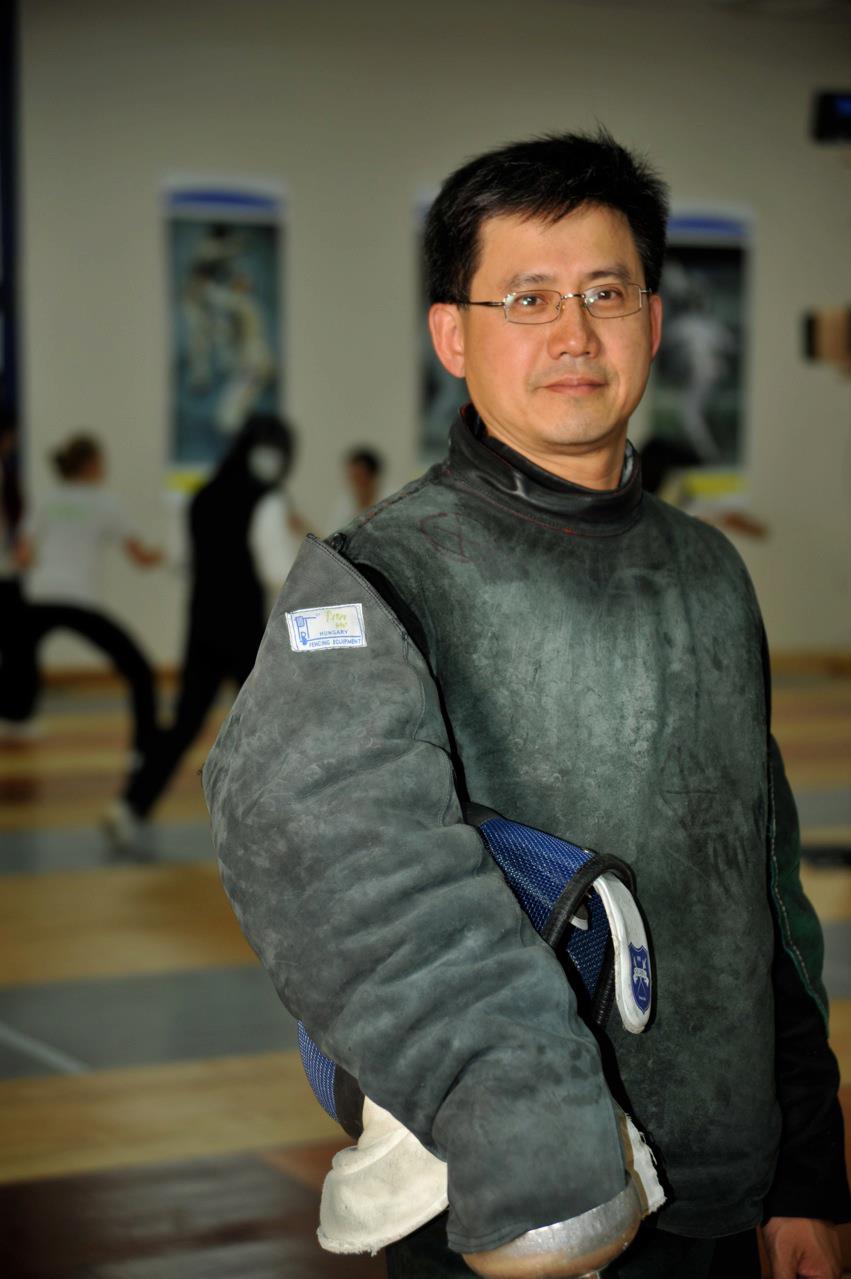 Peter Ho fencers are welcome to train seven days a weekFoil M/T/W/T/F/SEpee M/T/W/T/S/SMon - Fri 4-10 pmSat 10-6 pm; Sun 10-2 pmToronto Fencing ClubCoachesEstablished 1998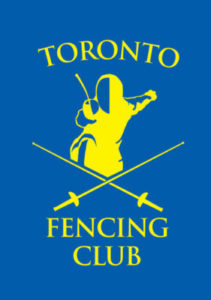 3 Weapons Coachfoil/epee/sabrepeter ho647-2725438 / tfcpeterho@rogers.comPrivate lesson: M-F 4:20-9:20pm; Sat 10-6pm$20/member; $40/non-member for 20 minSimon duran647-5250719 / simonduran81/hotmail.comPrivate lesson: Sat AM $35/30min2 weapons coachfoil/epeeChris granert416-4008169 / cwgranert@gmail.comPrivate lesson: M-F 4-9 pm, Sat 11-6 $30/20minAdult Epee Class: Sun 10-12 $20/class ($40 non-member)Epee CoachHunter Yu437-9809899 / hunteryu2006@gmail.comPrivate lesson M-F 6-9 pm, Sat 1-5 pm $20/20minEvelyn Zheng647-5379991evelynzhengfencing@gmail.comPrivate Lesson: M 5-7, T 5-6:20, Th 5-6:20 $30 /20 min member ($40 non member)Cathy granert647-4493913 / acgranert@gmail.comPrivate Lesson: Sat 12-2 $20/20 minAdult Beginner Class: F 7:45-8:45 pm William wong647-2273838 / wwong@vanderson.comPrivate lesson: Sat & Sun 10-2 $50/30 minEpee coachTim svidnytskiy647-9725589 /fencingcoachtim@gmail.comPrivate lesson: M-Th 4-9pm; Sat 10-5pm$240/8 x 20 min; $40/20 min non-memberNicholas Hepner416-2207552 / nhepner42@gmail.comPrivate Lesson: T/T 7:30-9:30, Sun 10:30-12:30 pm; $40/20 minViktor Melnyk437-3135155 / vitia20051112@gmail.comPrivate lesson: M-F 4-8:30pm; Sat 12-5pm$40/20 min Group Class: T/W/T 6-7; Sat 12-1 $20/class; $250/month647-272543850 Prince Andrew place, toronto, M3C 2H4www.torontofencing.cominfo@torontofencing.com